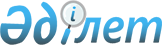 О внесении изменения в постановление Кабинета Министров Республики Казахстан от 12 ноября 1993 г. N 1121Постановление Правительства Республики Казахстан от 2 июля 1997 г. N 1045

      Правительство Республики Казахстан постановляет: 

      Признать утратившим силу абзац четвертый пункта 1 постановления Кабинета Министров Республики Казахстан от 12 ноября 1993 г. N 1121 P931121_ "О чрезвычайных мерах по ограничению роста цен в условиях введения национальной валюты" (САПП Республики Казахстан, 1993 г., N 43, ст. 522). 

 

     Премьер-Министр   Республики Казахстан
					© 2012. РГП на ПХВ «Институт законодательства и правовой информации Республики Казахстан» Министерства юстиции Республики Казахстан
				